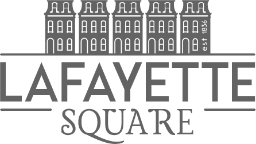 Lafayette Square Neighborhood Association Board of Directors Meeting Minutes04 June 2024		7:00PM 		Park House - 2023 Lafayette
Expected Absences: Jeff, Jill, MitchMotion to adjourn at 8:31pm Tom; seconded TyItemPresenterCall to order and approval of May MinutesChrisMtn to approve May by TomSeconded by GeorgeOngoing BusinessLegal Action on Walter Moody PropertiesChristinaChris signed affidavitfiling summary judgment on the nuisance clause The Moody’s deadline with the city is in August to provide details to get properties out of condemnation; unclear if this will be enforcedGateway Cup UpdateBartSpoke with Mike today - going to continue to hash out some of their concerns and to get them to define what they need from LSNAMike was upset that no one from LS was present at the premier of the movie night Is there anything that they need for this year?Budget accounted for $600 for four expos - pay for Mayo Ketchup, Vicini, Chocolate Bar/Pop, and Polite SocietyMeeting will be set up b/w Mike and the businessesNew Business Community Garden PergolaPhil L/Dave/Leda /RobOld pergola was removed during spring work day as it was collapsing replacement cost of $13,000 thru the use of a kitNext step is to obtain a drawing from Pergola USA for $250 which will give position of the peers - these will be started during Fall work dayLabor for concrete - one bid for $5000; going to continue working to look for a lower costsFour Muddy has determined that they don’t need to tuckpoint that wall$5000 is budgeted for 2024 for use of the mural/pergola; look at getting the footings poured this yearPhil to go ahead and pay for the drawings and submit for reimbursement LPCMichaelCity Board est. to meet quarterly and review projects from LPC as level of oversightMembers appointed by the Parks DirectorThere are designated slots including a neighborhood rep, a rep from the LSNA, someone from LPC, a landscape architect, a member at large from outside the neighborhood Meetings last an hours; take place on Wednesdays at 4pm at the Park House Chris will provide names of interested candidates to the parks Director by the end of next week Fountain Plaza / Choteau Parking Lot XferChris / TomSouthside TIF is open to transferring ownership for Fountain Plaza & Chouteau parking lotLSNA does landscaping, electricity, and maintenance for Fountain PlazaParking lot4 individual parcels; 2 are tax exempt LSNA already pays for part of the electric for this alreadywould need to have surveys done and there would be an expense involved in turning it into one plotGoodson may have some ability to assist with combining of the parcelsanticipate property tax relief due to non-profit status TIF has technically expired but still has legal standing LSNA could potentially parcel it out and sell to businesses/developers down the lineMinimal insurance costsacquisition costs est at about $5-6k Bethany manages the schedule for Fountain PlazaDoes have to go to a vote of the general membershipWill be put up as two separate votes at next week’s general meeting King Endowment Subcommittee EstablishmentTom$200k endowment provided through Jim King’s estate; managed by Modern DollarCurrently at $209kHas been informal but needs to be formalized in order to meet the conditions of the endowmentPres or Past President, Treasurer or Treasurer Elect, Member at Large and a General Member or Two General MembersPotential for projects, possibly larger capital projectsMotion to est Subcommittee with mandatory of 1 board member, 1 general member, president, and 1 board member made by Chris-will be 1 year terms to line with board termsSecond by MarkNo objectionsStrategic Plan Review/ Assessment Working GroupChrisBeen a few years since this was publishedWould like to get a group together to go through the strategic plan, grade ourselves on how we’ve done, determine if changes need to be made, and what other things we can we do under the current plan to improve what we’re doinggoing to be listed as a volunteer opportunity at general meetingCommittee UpdatesTreasurerTatianaEnded month with $250 of our current assets including checking account and 2 CDstotal assets are $460k, which includes the Jim King EndowmentPer bylaws 50% of total expenses are reserves; these expenses are $240kReminder to keep within the mission of the board for a nonprofit organizationCurrently in line with budgetsNet revenue of $7;, were expecting a net loss of $50k this yearAntique fair results revenue of $900 in net revenue - large expense for the signsCocktails on Plaza net revenue of $4402 and additional merch sales of $299CommunicationsTimNo signage for Cocktails on the Plaza - all on social media channelsgood reminder to lean on that and frequent social postsNeed to replenish merchFundraising JillMasquerade Committeeevent on 10/18Full committeeRe-evaluating sponsorships given it’s a smaller eventsDoing silent auction again this year but smaller than in 2022aim for 10 good silent auction packagestalk of organizing a wine pullPresales start Friday 9/6 and continue through 9/11, will go on sale to public 9/12Holiday TourPlease let Bev Murphy know if you would like your home on the tour, currently 4 committed homesStill looking for committee membersBusiness AffairsBartSafetyGeorgeSecurity for the holidaystraditionally paid for by the Beer FestPorch PirateHave his name, knows where he lives, burglary detectives are involvedConcern that SLMPD doesn’t have capacity to deal with this Chris to draft a letter to 3rd District Captain ImprovementsMitchMembershipKimMembers want updates on members vs residentsmembership levels - ways to incentivize memberships and increasing levelsPreservationMarshaThere is an empty seat on the committee The committee talked and offered the seat to Katarina, as she had the highest votes of those that did not win the contested election.  Will finish the seat through December 2024.Upcoming Meetings and Important DatesGeneral Meeting12 June 2024Next Board Meeting02 July 2024